DEVIS - Participation aux réunions/activités du GN-MEBA  pour l’année 2024à retourner à postmaster@gn-meba.org  ou  à Christine GENDARME (voir adresse complète au verso en bas de page)Participer aux 2 réunions annuelles (3 personnes par représentant du laboratoire).Avoir accès à toutes les informations "accès restreint cotisants" du site web du GN-MEBA (textes ou présentations des communications faites lors des réunions scientifiques, normes, enquêtes, échantillons tests, documents historiques, etc.)Avoir un accès au site web et aux activités de la SFP pour la (les) personne(s) principale(s).Les codes d'accès pour l'année en cours seront communiqués à réception du paiement. Ils seront valables jusqu’au 31/01/2025.Nom du laboratoire ou de la société : 	Adresse : 	Code postal, ville, cedex :	Représentant(s) du laboratoire, destinataire(s) des convocations et codes d’accès aux sites web - VOIR TARIF - :1-	Nom :	Prénom : 		Téléphone :	e -mail : Autre(s) destinataire(s) des convocations : (2 personnes maximum)	Nom :	Prénom :	e-mail :	Nom :	Prénom :	e-mail :2-	Nom :	Prénom : 		Téléphone :	e -mail : Autre(s) destinataire(s) des convocations : (2 personnes maximum)	Nom :	Prénom :	e-mail :	Nom :	Prénom :	e-mail :Seules les demandes signées et portant un n° de commande émanant du laboratoire, ou accompagnées du bon de commande ou du paiement seront prises en considération.Numéro de commande du Laboratoire, à établir au nom de GN-MEBA, 33 rue Croulebarbe, 75013 PARIS:Adresse de facturation : (une facture sera envoyée à réception de ce formulaire - ou facture acquittée à réception du paiement) Tarif pour 1 représentant de la société (jusqu'à 3 personnes pouvant participer aux réunions) : 115 € Tarif pour 2 représentants de la société (jusqu'à 6 personnes pouvant participer aux réunions) : 230 € Abonnement (facultatif) à la Revue Reflet de la Physique : 23 € Tarif retraité : 45 €DATE : 	SIGNATURE : Voir modes de règlement au verso	…/…MODES DE REGLEMENT : Paiement par virement sur notre compte :GN-MEBA: Association régie par la loi de 1901SIRET : 442 011 854 00027APE : 7219Znon soumis à la TVA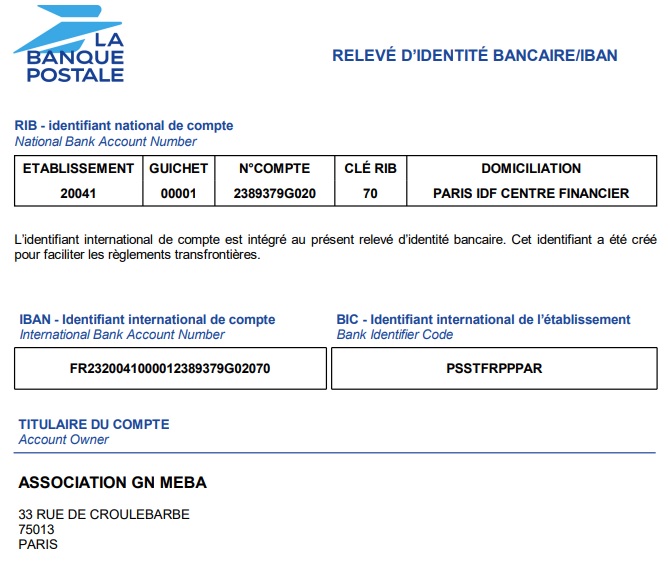 ou par chèque libellé à l’ordre de « Association GN-MEBA » et adressé à :Christine GENDARME Institut Jean Lamour - Campus ARTEM (CC3M)2 allée André GuinierBP 5084054011 NANCY Cedex